ГУ «Средняя общеобразовательная школа № 28»Чукреева Елена ЛеонидовнаУчитель начальных классовСтаж- 25 летКатегория - высшаяПредмет - чтениеТема урока: «Чудесное путешествие Нильса с дикими гусями»4  классС. Лагерлеф.
« Чудесное путешествие Нильса с дикими гусями».
 4 класс.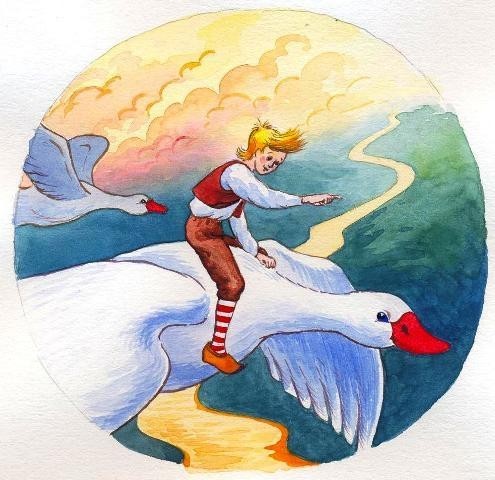 Цель: познакомить с произведением С. Лагерлеф, научить осуществлять взаимодействие с другими объектами коммуникации, вступать в диалогическое общение, разрешать конфликтные ситуации.Задачи: создать условия для глубокого осознанного выразительного чтения, применять умения всесторонне анализировать и оценивать ситуацию, развивать владение этикетными средствами языка, воспитывать внимательное отношение к мнению других, умению работать в группах.Ход урока.I. Мотивационный период.     На рабочем листе отобразите тот знак, который оценивает ваше настроение на урок.     		               !	.	?	Почему?     		     (хочу узнать новое, будет интересно)Сельма Лагерлёф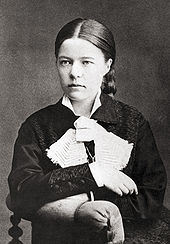 II. Подготовка к поиску новых знаний.	Кого из великих путешественников вы знаете?	Хотели бы вы отправиться в путешествие?	Легко ли быть путешественником?Работа в группах:1 группа: Каким должен быть путешественник?2 группа: Что должен уметь путешественник?3 группа: Что необходимо взять в путешествие?Чудесное?Путешествие?С дикими гусями?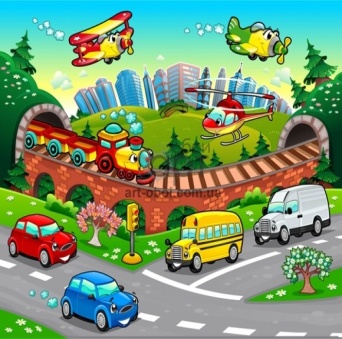 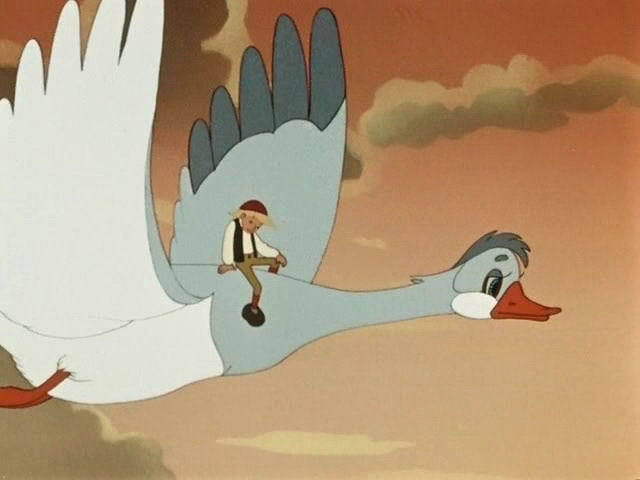 Это был настоящий гном.Нильсу много пришлось пережить.Когда стая пролетала над площадью, Нильс смотрел вниз.III. Активизация познавательной деятельности. 
Чтение и работа по содержанию произведения. 

1 часть. 	Что мы узнали о герое? (Смена большого рисунка Нильса на маленькое)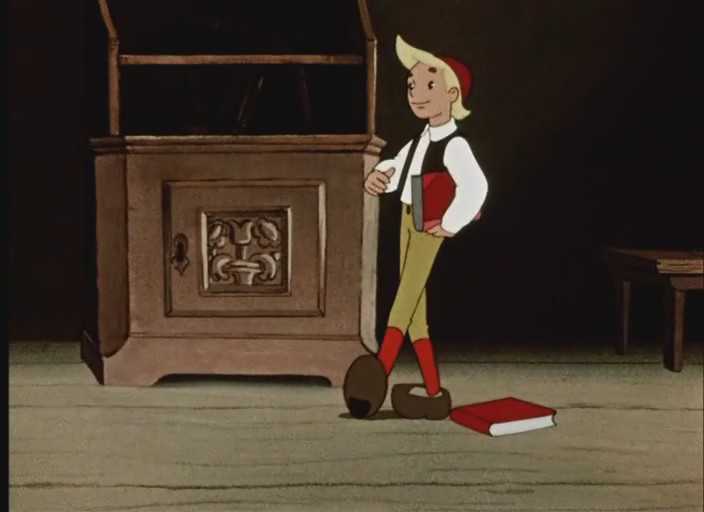 Нильс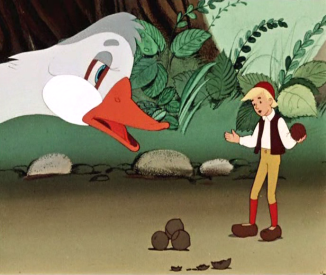 В какой сказке встречали подобный эпизод?Хорошо было Гулливеру в стране Лилипутов?Что испытывал Нильс?Художники нередко определяют настроение, ситуацию, используя краски:яркое солнце (желтый цвет) -радость,зеленая лужайка (зеленый цвет)спокойствие, благополучие, красный - тревога.Я предлагаю в нашем произведении определить в цвете состояние нашего героя;Цветограмма.Можем предположить, что ожидает Нильса?2 часть.		Что испытывал ребенок?Из чего можно сделать вывод, что Нильс одинок?Изменилось его внутреннее состояние?Цветограмма.Что его ожидало?3 частьКого первым встретил Нильс?Статуя -.... (словарь Ожегова) Подберите синоним к слову СТАТУЯ. Кому воздвигают памятники?Можем мы предположить кто это был?Нильсу было страшно?Найди выражения в тексте.Цветограмма.	Чьи это были шаги? 	Что могло произойти?4 часть.Для чего Нильс хотел залезть на дерево?Почему дерево - его спасение?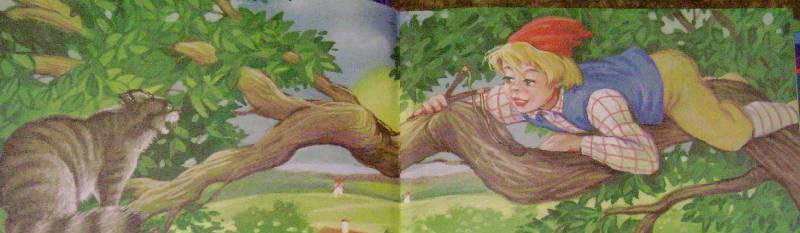 Зачитайте.	Каким словом можно выразить его состояние? (безысходность)Цветограмма.	Что его ожидало?5 частьСловарная работа.
На паперти - ... (словарь Ожегова)
		               Металл     дерево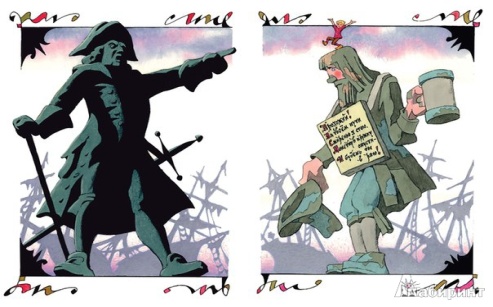 	Что можно сказать о качестве материала?Что общего? Чем отличается? Что можно изготовить?	Кто был сделан из металла?Кто был сделан из дерева?Бронзовое пугало	                Деревянный человекЖестокий, безжалостный   простойСтоял в центре города	   служил честно, погиб за короля	Испугался Нильс? Цветограмма.Отдаст ли он монету?	Были в вашей жизни случаи, когда вы помогали беззащитным? 6 часть.
 Почему деревянный человек помог Нильсу?(Помогает тому, кто нуждается в защите. Нильс отдал последнюю монету) Что изменилось в жизни героя? (Нашел друга) Изменилось его внутреннее состояние?Цветограмма. Что может произойти?7 часть.Чтение по ролям.Возвращаясь к началу урока, ответьте на вопрос:  чего не знал, не учел Нильс, оказавшись в чужой стране?	Каким был?	Что пережил Нильс? Зачитайте.Цветограмма.«Неужели выдаст»?8 часть.		6 группа вопросов - вопросы, заставляющие принимать решения,					 формировать мнения о качестве информации, которую получили. Мы уже знаем, что Бронзовый - король.	Каким он был?	Чему радовался Нильс?	Чему научился? 	Изменился герой?Изменится цвет в цветограмме?Цветограмма.	Что ожидает героя?9 часть.	Каким был Нильс в начале сказки?Каким стал?Большой   ------------------  маленький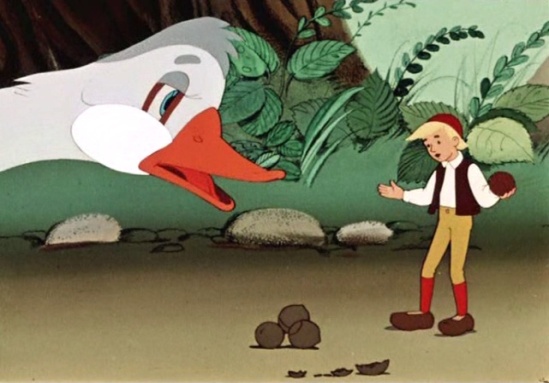 Обратимся к цветограмме.Почему видим тревожные цвета?   Какие изменения привели в смене цвета? Вывод: не всегда большой человек творит большие дела. Хотели бы вы оставить его маленьким? Кто может помочь? Можно ли в данной ситуации что-то исправить?IV. Рефлексия.В начале урока вы выбрали себе знак, который определяет настроение на урок.Докажите правильность выбора.Делая вывод начните предложение так:Я хотел бы...Я не хотел бы...Творческая работа.Придумай окончание сказки.Узнаем, совпали ли ваши предположения с задумкой автора.Итог. Оценивание.         Д/задание: подготовь синквейн о герое.